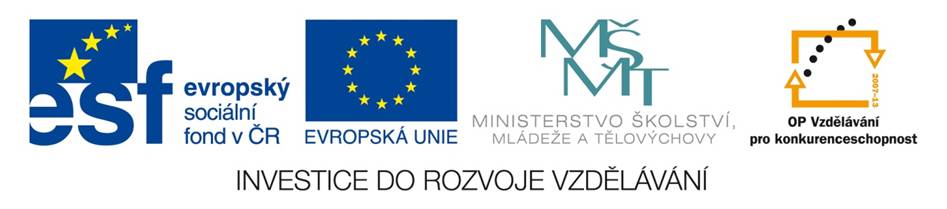 Vylučovací soustava - test11.	Ledviny jsou párový orgán. Může člověk žít jen s jednou ledvinou?A)	nemůžeB)	jen když je připojen na umělou ledvinuC)	ano, může2.	Jaké množství tekutin potřebuje přibližně tělo dospělého člověka za 24 hodin:A)	2 až 3 litryB)	3,5 až 4 litryC)	1 až 1,5 litru3.	Mezi onemocnění ledvin patří:A)	Zánět slepého střevaB)	Zánět močového měchýřeC)	Inkontinence - samovolný únik močiD)	Vznik ledvinových kemenů - ledvinová kolika4.	Dialýza je:A)	Tvorba tzv. primární močiB)	Je metoda odstraňování organických látek z krveC)	Je metoda odstraňování odpadních látek jako např. draslík, močovina, a nadbytečné vody z krve při selhání ledvin5. Doplň názvy k číslům na obrázku: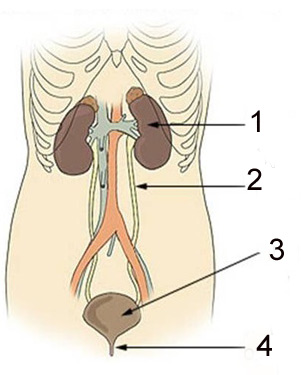 1.2.3.4.6.	Ledviny jsou umístěny v blízkosti:A)	Bederní páteřeB)	Zadní části pánveC)	Hrudní páteře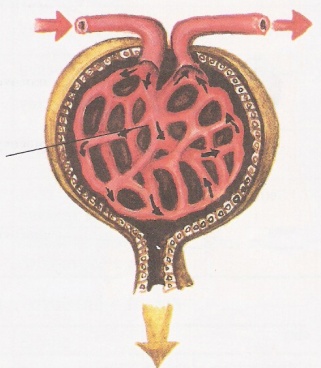 7.	Na obrázku je:A)	Močový měchýřB)	Řez ledvinouC)	Ledvinové tělísko8.	Hlavním vylučovacím orgánem jsou:      .............................................10.	Během 24 hodin se v těle vytvoří asi: A)	1 až 1,5 litrů močiB)	0,5 až 1 litr močiC)	2 až 2,5 litru moči11.     Do obrázku zapiš čísla označující pojmy:	1. močovod	2. ledvinová pánvička	3. ledvinová tepna	4. ledvinová kůra	5. ledvinová žíla	6. dřeň se soustavou kanálků	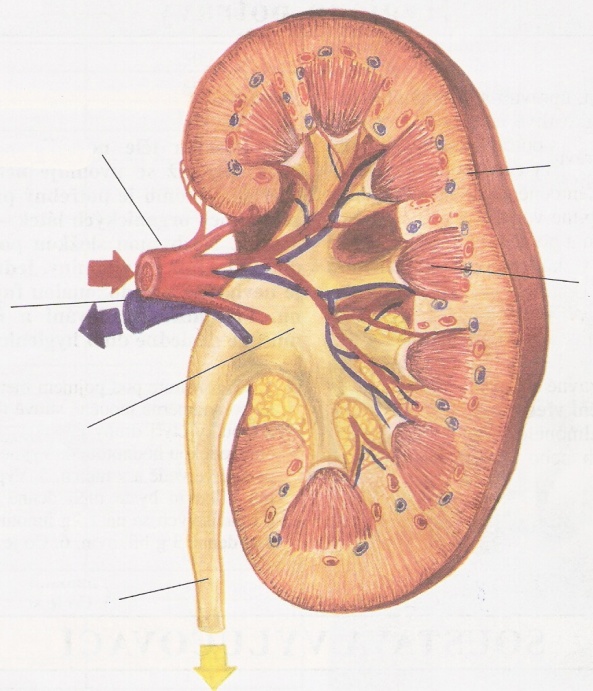 Zdroj: Přírodopis pro 8. ročník ZŠ (SPN)